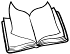 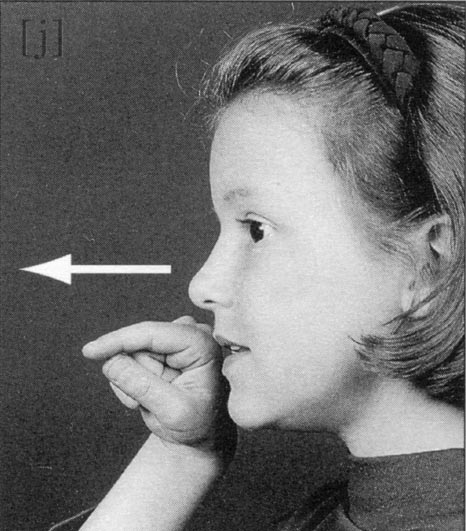 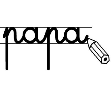 ❶              Ecris les mots en remettant les lettres dans l’ordre.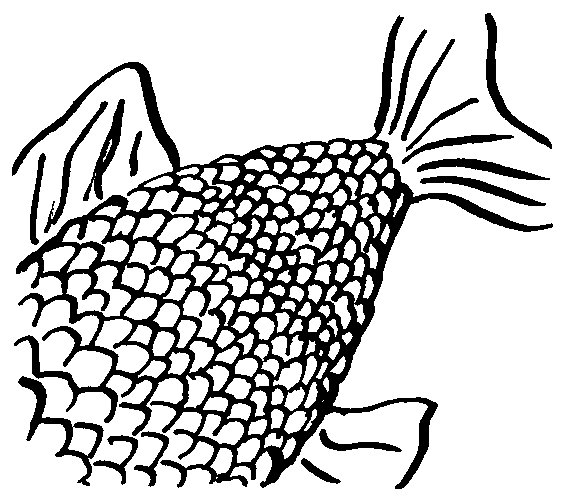 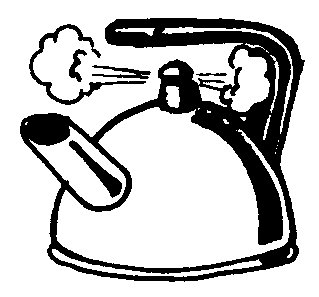 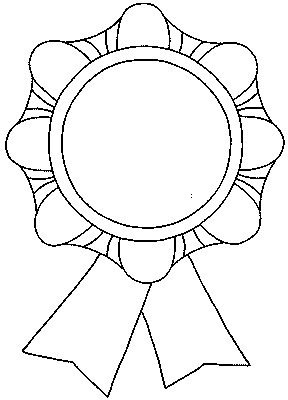 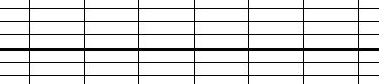 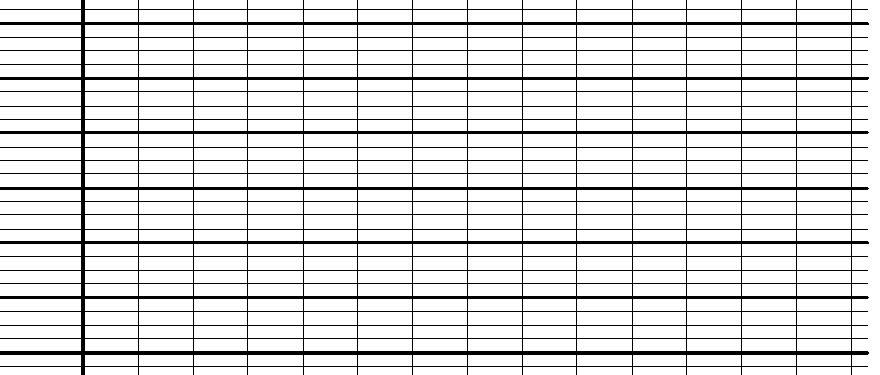 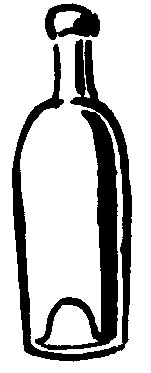 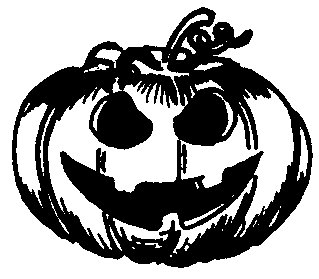 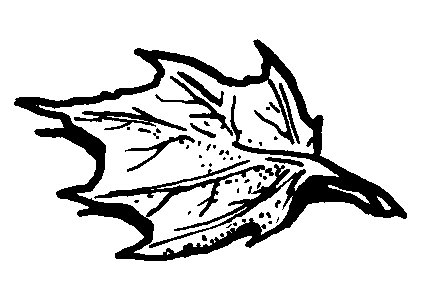  u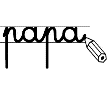 ❷             Ecris  deux phrases pour dire ce que tu vois.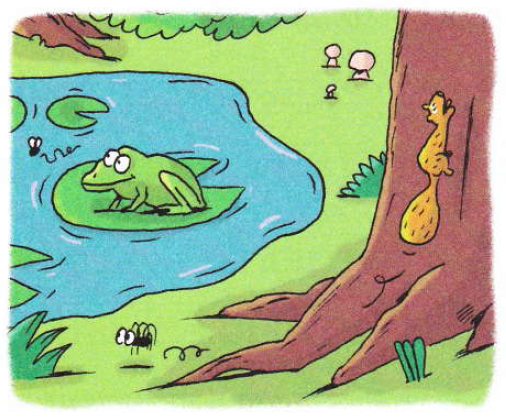 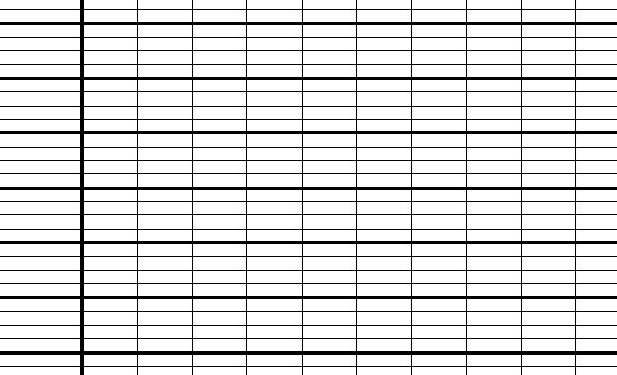 